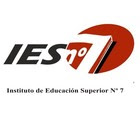 Instituto de Educación Superior N° 7Profesorado: Artes Visuales con Orientación en Producción resolución 293/16.Año Lectivo: 2020Asignatura: Lenguaje Visual I Formato: MateriaRégimen de Cursada: Anual, Libre, Regular- Presencial, Semipresencial Curso: 1 añoCarga Horaria: 3 horas cátedras semanalesDocente a Cargo: Vuyovich GloriaFUNDAMENTACIÓNEste espacio curricular  busca propiciar un enfoque que permita avanzar hacia el desarrollo de saberes vinculados a los componentes del lenguaje visual destacando su articulación con la producción de sentidos.La imagen visual nos permite comprender las imágenes, decodificarlas y a la ves construir  productos visuales con una intencionalidad desde lo visual y lo discursivo. Los saberes que se despliegan en este espacio curricular introducen al alumno/a a la problemática específica de la cultura visual, abordando el análisis y la producción de diversos objetos culturales, particularmente los objetos artísticos. PROPÓSITOSEstimular la lectura visual, perceptiva y crítica desde un enfoque semiótico.Contribuir  a la construcción de posibilidades de enseñanza que contemplen los diferentes modos de aprender y  comprender, en relación con los productos de la cultura visual. Acompañar y sostener procesos de producción, de creación artística y /o de experimentación, en todo tipo de formatos y espacios educativos y culturales.Objetivos Establecer relaciones significativas y enriquecedoras entre los distintos conceptos del lenguaje visual. Comprender los principales conjuntos de operaciones y figuras retóricas. Promover una actitud sensible frente a los discursos visuales, tanto en lo que refiere a la producción como a su reconocimiento, en sus propias obras  y en la de los otros. Incorporar vocabulario específico al momento del análisis, comprensión y producción de imágenes y objetos visuales.ContenidosUnidad 1: El fenómeno artístico- La obra de arte como medio de comunicación visual- Concepto de arte, artista y obra de arte- Elementos básicos de la comunicación visual: el punto, la línea, el plano-Plano básico. Características esenciales- Estructuras. Fundamentos sintácticos, semánticos y gramáticos del aprendizaje visual. Unidad 2: Percepción y comunicación visual de la forma- Relaciones de la forma.-Figura y fondo. Equilibrio.- Operaciones fundamentales de simetría- Indicadores espaciales- Niveles de mensaje visual- Interacción entre ellos- Tensión.-Atracción y agrupación.Planos positivos y negativos.- Dinámica de contraste- Contraste y armonía- El papel del contraste en la visión y en la composición- Contraste de valor- Contraste de planos- Esquemas compositivos.-Técnicas de comunicación visual- Pares polares.METODOLOGÍAEste  espacio curricular de  “Lenguaje Visual I” comprende la producción artística  práctica de los alumnos basada en los conceptos desarrollados en la materia. Lectura de obras, objetos y hechos artísticos; análisis de sus posibilidades comunicacionales. Reflexiones grupales, debates, exposiciones orales con presentaciones  visuales/audiovisuales.  Se efectuará un seguimiento individual y  cuando la temática lo requiera será grupal.RÉGIMEN DE CURSADO Y EVALUACIÓN* Inicial: Indagación de conocimientos previos. Reflexión sobre sus experiencias y conocimientos personales que contribuyan a la construcción de los saberes.* Formativa o de proceso: observación directa de los procesos creativos.* Final o sumativa: Presentación de la carpeta y sus producciones plásticas. Se realizará mediante la presentación de trabajos teóricos-prácticos.Instrumentos: Trabajos prácticos, observación directa, registro y aprobación  de los mismos. Criterios: Presentación de los trabajos en tiempo y formaCreatividad en la resolución de las actividades propuestasRespeto por las producciones propias y grupales.Responsabilidad y compromiso en la tarea desempeñada.Utilización de lenguaje técnico y  específicoCoherencia y cohesión en sus fundamentaciones y conceptos.CONDICIONES PARA LA REGULARIZACIÓNLa Regularidad tiene validez 3 años consecutivos a partir del primer turno correspondiente al año lectivo siguiente al de la cursada.CONDICIONES PARA LA PROMOCIÓN DIRECTAALUMNOS PRESENCIALES Promoción Directa: 75% de asistencia por cuatrimestre y hasta 50% con ausencias justificadas. 100% de Trabajos prácticos entregados y aprobación de parciales con nota mínima de 8(ocho). BIBLIOGRAFÍAAumont, J. (1992). La imagen. Barcelona: Paidós.Brea, J L (2006). Estudios Visuales. La epistemología de la visualidad en la era de laGlobalización, Madrid: Akal.Calabrese, O. (1987). El lenguaje del arte, Barcelona: Paidós.Calabrese, O. (1993). Como se lee una obra de arte. Madrid: Cátedra.Dondis, D. (1985). La sintaxis de la imagen. Barcelona: G. Gili.Joly, M. (1999). Introducción al análisis de la imagen. Buenos Aires: La Marca.Kandinsky, W. (1994). De lo espiritual en el arte. México: Coyoacán.Kandinsky, W. (1984). Punto y línea sobre el plano. Barcelona: Labor.Manguel, A. (2002). Leyendo imágenes. Una historia privada del arte. Bogotá: Editorial Norma.Mirzoeff,Nicholas.(1999).Una Introducción a la Cultura Visual, Barcelona,Paidós,2003Navarro de Zuvillaga, J. (2008). Forma y representación. Madrid: Akal.Arnheim R. (1976). Arte percepción Visual. Buenos Aires: Editorial Eudeba.Villafañe, J y Minguez, N. (1996). Principios de teoría general de la imagen. Madrid: Pirámide.